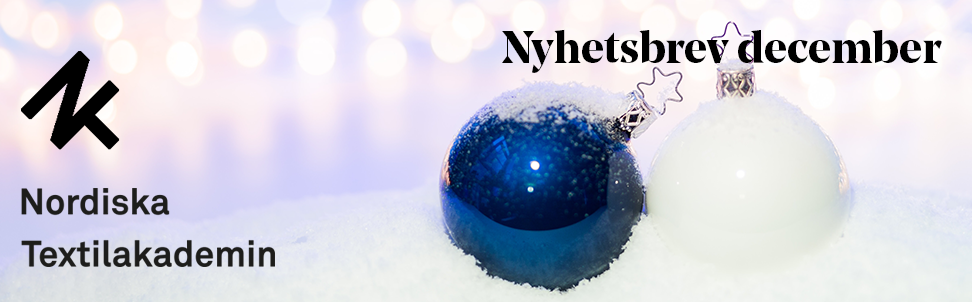 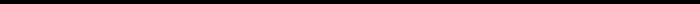 Några dagar kvar!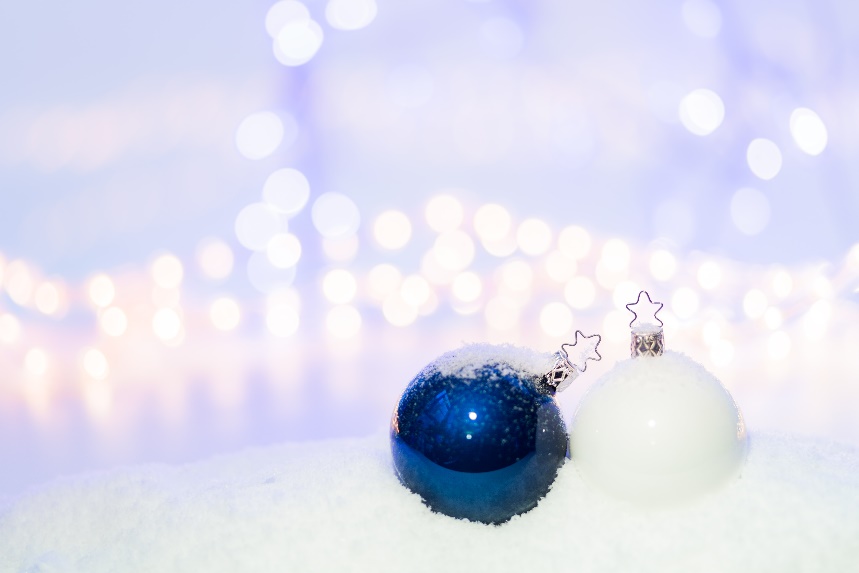 Kom ihåg att du får 25% rabatt på alla våra distans- och onlinekurser t o m 24 december! Gäller alla vårens kursstarter: v7, v10, v13, v16 och v19. Använd koden 25JUL18.Här kan du läsa mer om alla våra kurser! Sportdesign i Åre – ansökan är öppen!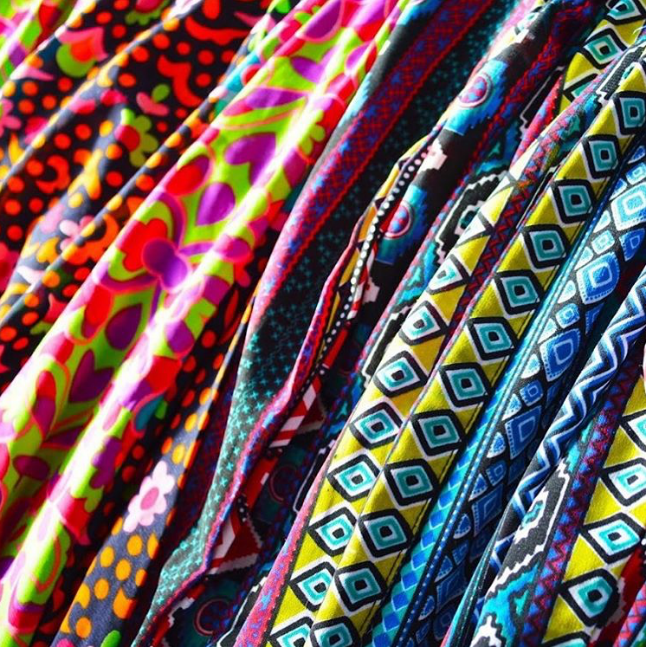 I april 2019 startar vi utbildningen Design- & Produktutvecklare inom Sport & Funktion, en ettårig yrkeshögskoleutbildning som går av stapeln i Åre. Läs mer och ansök här. Save the date – öppet hus 26 januari 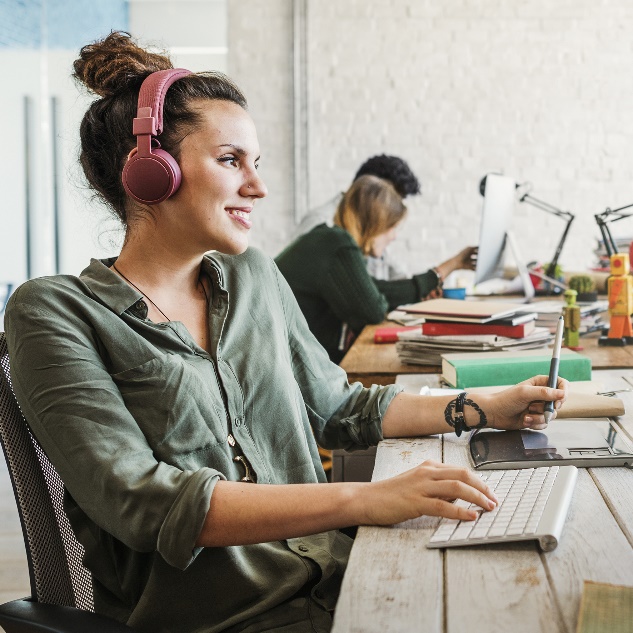 Den 26 januari mellan 10-16 bjuder vi in till öppet hus i våra lokaler i Textile Fashion Center i Borås. Notera datumet, mer info kommer efter nyår! Utbildning som ger jobb!Samarbetet med näringslivet är fundamentet i Nordiska Textilakademins utbildningar. Företag använder kontinuerligt vår kompetens och nätverket vid rekrytering av nya medarbetare.Nordiska Textilakademin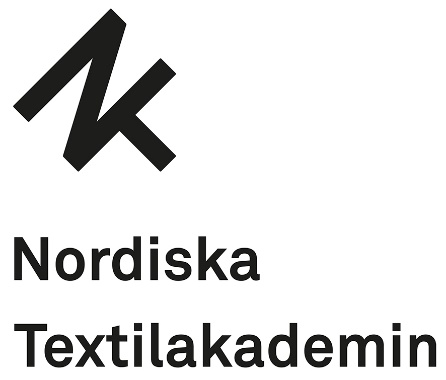 			Box 55008			S-501 14 Borås			033-410107			info@nordiskatextilakademin.se			www.nordiskatextilakademin.se 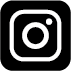 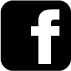 